SGS College Table Tennis Club  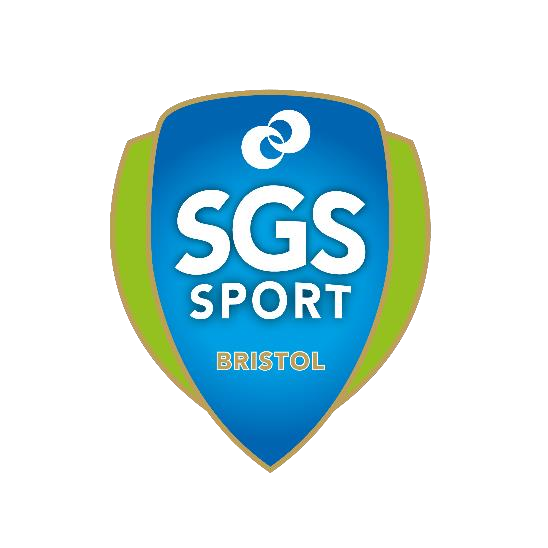              1* Mixed Junior Ratings Tournament    The tournament is included in the Computer Ranking Scheme             (Approved by Table Tennis England and Avon CountyT.T.A) To be held at  SGS College (Wise Campus) Bristol Academy of Sport,        New Road, Stoke Gifford, Bristol BS34 8LP Event date: Sunday 11th September 2022  Tournament Organiser: Nick Davidson Tel: 07798 558545 Referee: Tim Harris (N.R.)                    The format for this event will be as follows:        Players will be ranked based the latest rating ranking list as supplied by Table         Tennis England with, no restriction on gender. Players will be placed into groups        of 7 or 8 with a round robin schedule, with each group having a winner and runner-        up. The organising committee reserves the right to modify the group sizes in light         of entries received.                               No Time-outs at this event                                   Closing Date for entries: Tuesday 30th August 2022 TOURNAMENT REGULATIONS   TTE Regulations Part A (Regulated Competitions) and Part B (Tournament Regulations) apply to the tournament.ITTF Regulations for International Competitions apply to the tournament except where otherwise specified in TTE Regulations Parts A or B, or in this form.Every entrant must be affiliated as a Compete Member or be a member of another National Association in membership of the ITTFCompletion and submission of this Entry Form signifies agreement by the entrant to the conditions of the competition, including any variations of ITTF regulations.Entrants must be born in 2004 or later. All players will be rated on the Table Tennis England  Rating List current at the closing date for entries. Entrants will be banded according to this list and the groups will be played in a banded system comprising of groups of 7 or 8 players depending on the numbers of entries.  All players in the group will play each other and the result will be decided by this banded system.  If there are insufficient entries within any band then the Referee will adjust the bands to accommodate the players. Final positions in each group will be decided in accordance with ITTF Regulation 3.7.5.  All matches will be best of five games. All competitors must report to the control table on arrival each day, and must not leave the hall without permission from the Referee.   All competitors will be required to umpire and will be scheduled to do soClothing: Playing clothing shall consist of a shirt and shorts, trousers, leggings or skirt, or a one-part sports outfit, socks and playing shoes; a sports hijab may also be worn. Other garments shall not be worn during play except with the permission of the referee.  ITTF 3.2.2.1 amended.  The main colour of a shirt, shorts, trousers or skirt, other than sleeves and collar of a shirt, shall be clearly different from that of the ball in use.  ITTF 3.2.2.2 amendedNo competitor or official shall engage in betting on players or matchesDoping shall not take place either before or during playCompletion and submission of this Entry Form signifies agreement by the entrant to the conditions of       the competition, including any variations of ITTF regulations.”Rackets: ITTF Regulations:  3.2.1.3, 3.4.2.2 apply:  A list of approved racket coverings can be found on www.ittf.com  Time – Out: ITTF Regulation 3.4.4.2 for time-out does not apply (*).   The Referee’s decision shall be final on points of law on any question not provided for in these regulations or in any dispute as to the interpretation thereof.  Decisions on points of fact by an umpire appointed by the referee shall be final. TOURNAMENT INFORMATION Entry Form – Further copies of this entry form can be obtained from our website: https://sgscollege.ttclubs.co.uk/page/tournaments Draw – The draw will take place at 7p.m. on Monday 5th September 22 at 8 Harford Close, Bristol BS9 2QD. No refunds will be given after the draw. Doping control tests may take placeIf it becomes necessary to restrict entries, priority will be given in order of receiptAdmission - There will be no charge for admission to the venue. Playing Conditions – Play throughout will be on up to 14 Butterfly Tables with Butterfly nets and post and scoring machines. Tibhar 40+  3* plastic balls, high frequency fluorescent overhead lighting is 10m above the table and play is on a wood sprung sports floor.  Court size 10m x 5m enclosed by surrounds. Assistant umpires will not be appointed Practice – There will be no separate practice facilities.  Competitors will be permitted to practice on tables not in use at the discretion of the referee. Refreshments – Light Refreshments may be available at the venue or Sainsbury’s is 10 minutes walking distance, (Fox Den Road, BS34 8SS, Sun open 10am – 4pm)   Changing – The Centre offers full changing facilities. Car Parking - (at Owners risk) is available at the Venue. This is priced at £6 for 5 hours or £8.50 for 12 hours and can be purchased from the machines on site. Park clearly between the parking lines in the correct bays please.  Notification – Competitors will be notified of the starting times of their matches either via email or by post if a stamped addressed envelope is enclosed. The organisers can accept no liability for injuries to competitors or for the loss of personal possessions during the Tournament  Racket testing may take place. Time-outs – There are no Time-outs at this event. Please advise the Referee (Tim Harris) if you need to withdraw from any event, either by email: tim.harris@blueyonder.co.uk or Mobile: 07989 515 198 or Home: 0117 914 5148 ADDITIONAL INFORMATION The maximum number of entries at this tournament is 88 due to the size of the venueOn-Line Entry is available please email your form to the referee tim.harris@blueyonder.co.uk  Make payment at  https://buy.stripe.com/eVa6s40CYfUl4Mw6oz or visit https://sgscollege.ttclubs.co.uk/page/tournaments Access to the Venue will be permitted from 09:00am on Sunday 11th September 2022  and play will commence at 09:30 for all group matches. PRIZE FUND  There is no money prize fund but medals or trophies will be awarded to each group winner and runner up. VENUE DIRECTIONS Car and motorbike SGS College WISE campus for Sat Nav:  BS34 8LP From the M32: Junction 1 M32, follow signs to Filton, through 2 sets of lights, at the first roundabout (MOD & retail) follow signs for Parkway.  At the next roundabout turn left.  At the following roundabout turn left and then immediately right.  Straight across the mini roundabout and you will find the car parking after a set of lights. From the A38:  At the Filton roundabout follow signs for the ring road (A4174) through 3 sets of traffic lights.  After the bridge turn left into New Road.  Follow the signs for Filton WISE and turn left for Abbeywood Community School.  Straight across the mini roundabout and you will find the car parking after a set of lights. 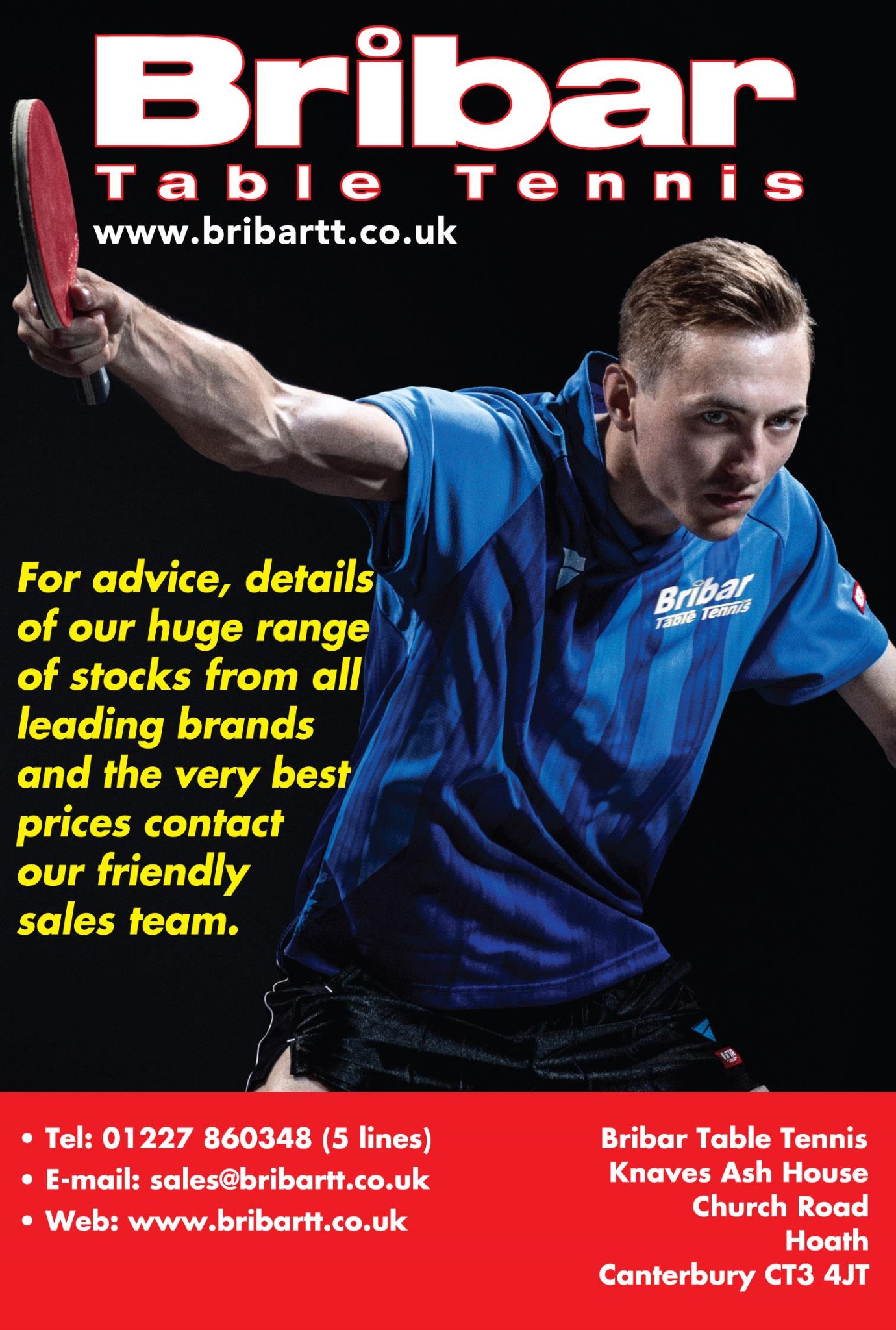 SGS COLLEGE 1*MIXED JUNIOR RATINGS TOURNAMENT ENTRY FORM            Date of event: Sunday 11th September 9.30am start A separate entry form must be completed by each player and posted or emailed to:TIM HARRIS, 8 HARFORD CLOSE, COOMBE DINGLE, BRISTOL BS9 2QDE: tim.harris@blueyonder.co.ukTOURNAMENT ENTRY CLOSING DATE – Tuesday 30th August 2022   The maximum number of entries at this tournament is 88 due to the size of the venueAll entrants must read the conditions that apply to this tournament PAYMENT MUST BE MADE BY THE CLOSING DATE ONLINE Links for payment:  https://buy.stripe.com/eVa6s40CYfUl4Mw6oz or https://sgscollege.ttclubs.co.uk/page/tournaments 	Reply required by (please tick): email    	 enclosed stamped addressed envelope       SGS COLLEGE 1*MIXED JUNIOR RATINGS TOURNAMENT ENTRY FORM            Date of event: Sunday 11th September 9.30am start A separate entry form must be completed by each player and posted or emailed to:TIM HARRIS, 8 HARFORD CLOSE, COOMBE DINGLE, BRISTOL BS9 2QDE: tim.harris@blueyonder.co.ukTOURNAMENT ENTRY CLOSING DATE – Tuesday 30th August 2022   The maximum number of entries at this tournament is 88 due to the size of the venueAll entrants must read the conditions that apply to this tournament PAYMENT MUST BE MADE BY THE CLOSING DATE ONLINE Links for payment:  https://buy.stripe.com/eVa6s40CYfUl4Mw6oz or https://sgscollege.ttclubs.co.uk/page/tournaments 	Reply required by (please tick): email    	 enclosed stamped addressed envelope       SGS COLLEGE 1*MIXED JUNIOR RATINGS TOURNAMENT ENTRY FORM            Date of event: Sunday 11th September 9.30am start A separate entry form must be completed by each player and posted or emailed to:TIM HARRIS, 8 HARFORD CLOSE, COOMBE DINGLE, BRISTOL BS9 2QDE: tim.harris@blueyonder.co.ukTOURNAMENT ENTRY CLOSING DATE – Tuesday 30th August 2022   The maximum number of entries at this tournament is 88 due to the size of the venueAll entrants must read the conditions that apply to this tournament PAYMENT MUST BE MADE BY THE CLOSING DATE ONLINE Links for payment:  https://buy.stripe.com/eVa6s40CYfUl4Mw6oz or https://sgscollege.ttclubs.co.uk/page/tournaments 	Reply required by (please tick): email    	 enclosed stamped addressed envelope       SGS COLLEGE 1*MIXED JUNIOR RATINGS TOURNAMENT ENTRY FORM            Date of event: Sunday 11th September 9.30am start A separate entry form must be completed by each player and posted or emailed to:TIM HARRIS, 8 HARFORD CLOSE, COOMBE DINGLE, BRISTOL BS9 2QDE: tim.harris@blueyonder.co.ukTOURNAMENT ENTRY CLOSING DATE – Tuesday 30th August 2022   The maximum number of entries at this tournament is 88 due to the size of the venueAll entrants must read the conditions that apply to this tournament PAYMENT MUST BE MADE BY THE CLOSING DATE ONLINE Links for payment:  https://buy.stripe.com/eVa6s40CYfUl4Mw6oz or https://sgscollege.ttclubs.co.uk/page/tournaments 	Reply required by (please tick): email    	 enclosed stamped addressed envelope       SGS COLLEGE 1*MIXED JUNIOR RATINGS TOURNAMENT ENTRY FORM            Date of event: Sunday 11th September 9.30am start A separate entry form must be completed by each player and posted or emailed to:TIM HARRIS, 8 HARFORD CLOSE, COOMBE DINGLE, BRISTOL BS9 2QDE: tim.harris@blueyonder.co.ukTOURNAMENT ENTRY CLOSING DATE – Tuesday 30th August 2022   The maximum number of entries at this tournament is 88 due to the size of the venueAll entrants must read the conditions that apply to this tournament PAYMENT MUST BE MADE BY THE CLOSING DATE ONLINE Links for payment:  https://buy.stripe.com/eVa6s40CYfUl4Mw6oz or https://sgscollege.ttclubs.co.uk/page/tournaments 	Reply required by (please tick): email    	 enclosed stamped addressed envelope       SGS COLLEGE 1*MIXED JUNIOR RATINGS TOURNAMENT ENTRY FORM            Date of event: Sunday 11th September 9.30am start A separate entry form must be completed by each player and posted or emailed to:TIM HARRIS, 8 HARFORD CLOSE, COOMBE DINGLE, BRISTOL BS9 2QDE: tim.harris@blueyonder.co.ukTOURNAMENT ENTRY CLOSING DATE – Tuesday 30th August 2022   The maximum number of entries at this tournament is 88 due to the size of the venueAll entrants must read the conditions that apply to this tournament PAYMENT MUST BE MADE BY THE CLOSING DATE ONLINE Links for payment:  https://buy.stripe.com/eVa6s40CYfUl4Mw6oz or https://sgscollege.ttclubs.co.uk/page/tournaments 	Reply required by (please tick): email    	 enclosed stamped addressed envelope       SGS COLLEGE 1*MIXED JUNIOR RATINGS TOURNAMENT ENTRY FORM            Date of event: Sunday 11th September 9.30am start A separate entry form must be completed by each player and posted or emailed to:TIM HARRIS, 8 HARFORD CLOSE, COOMBE DINGLE, BRISTOL BS9 2QDE: tim.harris@blueyonder.co.ukTOURNAMENT ENTRY CLOSING DATE – Tuesday 30th August 2022   The maximum number of entries at this tournament is 88 due to the size of the venueAll entrants must read the conditions that apply to this tournament PAYMENT MUST BE MADE BY THE CLOSING DATE ONLINE Links for payment:  https://buy.stripe.com/eVa6s40CYfUl4Mw6oz or https://sgscollege.ttclubs.co.uk/page/tournaments 	Reply required by (please tick): email    	 enclosed stamped addressed envelope       SGS COLLEGE 1*MIXED JUNIOR RATINGS TOURNAMENT ENTRY FORM            Date of event: Sunday 11th September 9.30am start A separate entry form must be completed by each player and posted or emailed to:TIM HARRIS, 8 HARFORD CLOSE, COOMBE DINGLE, BRISTOL BS9 2QDE: tim.harris@blueyonder.co.ukTOURNAMENT ENTRY CLOSING DATE – Tuesday 30th August 2022   The maximum number of entries at this tournament is 88 due to the size of the venueAll entrants must read the conditions that apply to this tournament PAYMENT MUST BE MADE BY THE CLOSING DATE ONLINE Links for payment:  https://buy.stripe.com/eVa6s40CYfUl4Mw6oz or https://sgscollege.ttclubs.co.uk/page/tournaments 	Reply required by (please tick): email    	 enclosed stamped addressed envelope       SGS COLLEGE 1*MIXED JUNIOR RATINGS TOURNAMENT ENTRY FORM            Date of event: Sunday 11th September 9.30am start A separate entry form must be completed by each player and posted or emailed to:TIM HARRIS, 8 HARFORD CLOSE, COOMBE DINGLE, BRISTOL BS9 2QDE: tim.harris@blueyonder.co.ukTOURNAMENT ENTRY CLOSING DATE – Tuesday 30th August 2022   The maximum number of entries at this tournament is 88 due to the size of the venueAll entrants must read the conditions that apply to this tournament PAYMENT MUST BE MADE BY THE CLOSING DATE ONLINE Links for payment:  https://buy.stripe.com/eVa6s40CYfUl4Mw6oz or https://sgscollege.ttclubs.co.uk/page/tournaments 	Reply required by (please tick): email    	 enclosed stamped addressed envelope       SGS COLLEGE 1*MIXED JUNIOR RATINGS TOURNAMENT ENTRY FORM            Date of event: Sunday 11th September 9.30am start A separate entry form must be completed by each player and posted or emailed to:TIM HARRIS, 8 HARFORD CLOSE, COOMBE DINGLE, BRISTOL BS9 2QDE: tim.harris@blueyonder.co.ukTOURNAMENT ENTRY CLOSING DATE – Tuesday 30th August 2022   The maximum number of entries at this tournament is 88 due to the size of the venueAll entrants must read the conditions that apply to this tournament PAYMENT MUST BE MADE BY THE CLOSING DATE ONLINE Links for payment:  https://buy.stripe.com/eVa6s40CYfUl4Mw6oz or https://sgscollege.ttclubs.co.uk/page/tournaments 	Reply required by (please tick): email    	 enclosed stamped addressed envelope       SGS COLLEGE 1*MIXED JUNIOR RATINGS TOURNAMENT ENTRY FORM            Date of event: Sunday 11th September 9.30am start A separate entry form must be completed by each player and posted or emailed to:TIM HARRIS, 8 HARFORD CLOSE, COOMBE DINGLE, BRISTOL BS9 2QDE: tim.harris@blueyonder.co.ukTOURNAMENT ENTRY CLOSING DATE – Tuesday 30th August 2022   The maximum number of entries at this tournament is 88 due to the size of the venueAll entrants must read the conditions that apply to this tournament PAYMENT MUST BE MADE BY THE CLOSING DATE ONLINE Links for payment:  https://buy.stripe.com/eVa6s40CYfUl4Mw6oz or https://sgscollege.ttclubs.co.uk/page/tournaments 	Reply required by (please tick): email    	 enclosed stamped addressed envelope       SGS COLLEGE 1*MIXED JUNIOR RATINGS TOURNAMENT ENTRY FORM            Date of event: Sunday 11th September 9.30am start A separate entry form must be completed by each player and posted or emailed to:TIM HARRIS, 8 HARFORD CLOSE, COOMBE DINGLE, BRISTOL BS9 2QDE: tim.harris@blueyonder.co.ukTOURNAMENT ENTRY CLOSING DATE – Tuesday 30th August 2022   The maximum number of entries at this tournament is 88 due to the size of the venueAll entrants must read the conditions that apply to this tournament PAYMENT MUST BE MADE BY THE CLOSING DATE ONLINE Links for payment:  https://buy.stripe.com/eVa6s40CYfUl4Mw6oz or https://sgscollege.ttclubs.co.uk/page/tournaments 	Reply required by (please tick): email    	 enclosed stamped addressed envelope       SGS COLLEGE 1*MIXED JUNIOR RATINGS TOURNAMENT ENTRY FORM            Date of event: Sunday 11th September 9.30am start A separate entry form must be completed by each player and posted or emailed to:TIM HARRIS, 8 HARFORD CLOSE, COOMBE DINGLE, BRISTOL BS9 2QDE: tim.harris@blueyonder.co.ukTOURNAMENT ENTRY CLOSING DATE – Tuesday 30th August 2022   The maximum number of entries at this tournament is 88 due to the size of the venueAll entrants must read the conditions that apply to this tournament PAYMENT MUST BE MADE BY THE CLOSING DATE ONLINE Links for payment:  https://buy.stripe.com/eVa6s40CYfUl4Mw6oz or https://sgscollege.ttclubs.co.uk/page/tournaments 	Reply required by (please tick): email    	 enclosed stamped addressed envelope       SGS COLLEGE 1*MIXED JUNIOR RATINGS TOURNAMENT ENTRY FORM            Date of event: Sunday 11th September 9.30am start A separate entry form must be completed by each player and posted or emailed to:TIM HARRIS, 8 HARFORD CLOSE, COOMBE DINGLE, BRISTOL BS9 2QDE: tim.harris@blueyonder.co.ukTOURNAMENT ENTRY CLOSING DATE – Tuesday 30th August 2022   The maximum number of entries at this tournament is 88 due to the size of the venueAll entrants must read the conditions that apply to this tournament PAYMENT MUST BE MADE BY THE CLOSING DATE ONLINE Links for payment:  https://buy.stripe.com/eVa6s40CYfUl4Mw6oz or https://sgscollege.ttclubs.co.uk/page/tournaments 	Reply required by (please tick): email    	 enclosed stamped addressed envelope       SGS COLLEGE 1*MIXED JUNIOR RATINGS TOURNAMENT ENTRY FORM            Date of event: Sunday 11th September 9.30am start A separate entry form must be completed by each player and posted or emailed to:TIM HARRIS, 8 HARFORD CLOSE, COOMBE DINGLE, BRISTOL BS9 2QDE: tim.harris@blueyonder.co.ukTOURNAMENT ENTRY CLOSING DATE – Tuesday 30th August 2022   The maximum number of entries at this tournament is 88 due to the size of the venueAll entrants must read the conditions that apply to this tournament PAYMENT MUST BE MADE BY THE CLOSING DATE ONLINE Links for payment:  https://buy.stripe.com/eVa6s40CYfUl4Mw6oz or https://sgscollege.ttclubs.co.uk/page/tournaments 	Reply required by (please tick): email    	 enclosed stamped addressed envelope       SGS COLLEGE 1*MIXED JUNIOR RATINGS TOURNAMENT ENTRY FORM            Date of event: Sunday 11th September 9.30am start A separate entry form must be completed by each player and posted or emailed to:TIM HARRIS, 8 HARFORD CLOSE, COOMBE DINGLE, BRISTOL BS9 2QDE: tim.harris@blueyonder.co.ukTOURNAMENT ENTRY CLOSING DATE – Tuesday 30th August 2022   The maximum number of entries at this tournament is 88 due to the size of the venueAll entrants must read the conditions that apply to this tournament PAYMENT MUST BE MADE BY THE CLOSING DATE ONLINE Links for payment:  https://buy.stripe.com/eVa6s40CYfUl4Mw6oz or https://sgscollege.ttclubs.co.uk/page/tournaments 	Reply required by (please tick): email    	 enclosed stamped addressed envelope       Competitor’s Full Name: ..............................................................Male/ Female Address: ...................................................................................................................... ..................................................................................................................................... .............................................................................................. Postcode: ...................... Competitor’s Full Name: ..............................................................Male/ Female Address: ...................................................................................................................... ..................................................................................................................................... .............................................................................................. Postcode: ...................... Competitor’s Full Name: ..............................................................Male/ Female Address: ...................................................................................................................... ..................................................................................................................................... .............................................................................................. Postcode: ...................... Competitor’s Full Name: ..............................................................Male/ Female Address: ...................................................................................................................... ..................................................................................................................................... .............................................................................................. Postcode: ...................... Competitor’s Full Name: ..............................................................Male/ Female Address: ...................................................................................................................... ..................................................................................................................................... .............................................................................................. Postcode: ...................... Competitor’s Full Name: ..............................................................Male/ Female Address: ...................................................................................................................... ..................................................................................................................................... .............................................................................................. Postcode: ...................... Competitor’s Full Name: ..............................................................Male/ Female Address: ...................................................................................................................... ..................................................................................................................................... .............................................................................................. Postcode: ...................... Competitor’s Full Name: ..............................................................Male/ Female Address: ...................................................................................................................... ..................................................................................................................................... .............................................................................................. Postcode: ...................... Competitor’s Full Name: ..............................................................Male/ Female Address: ...................................................................................................................... ..................................................................................................................................... .............................................................................................. Postcode: ...................... Competitor’s Full Name: ..............................................................Male/ Female Address: ...................................................................................................................... ..................................................................................................................................... .............................................................................................. Postcode: ...................... Competitor’s Full Name: ..............................................................Male/ Female Address: ...................................................................................................................... ..................................................................................................................................... .............................................................................................. Postcode: ...................... Competitor’s Full Name: ..............................................................Male/ Female Address: ...................................................................................................................... ..................................................................................................................................... .............................................................................................. Postcode: ...................... Competitor’s Full Name: ..............................................................Male/ Female Address: ...................................................................................................................... ..................................................................................................................................... .............................................................................................. Postcode: ...................... Competitor’s Full Name: ..............................................................Male/ Female Address: ...................................................................................................................... ..................................................................................................................................... .............................................................................................. Postcode: ...................... Competitor’s Full Name: ..............................................................Male/ Female Address: ...................................................................................................................... ..................................................................................................................................... .............................................................................................. Postcode: ...................... Competitor’s Full Name: ..............................................................Male/ Female Address: ...................................................................................................................... ..................................................................................................................................... .............................................................................................. Postcode: ...................... Telephone:   Telephone:   Telephone:   Telephone:   Telephone:   Telephone:   Telephone:   Date of Birth: Date of Birth: Date of Birth: Date of Birth: Date of Birth: Date of Birth: Date of Birth: Date of Birth: Date of Birth: Table Tennis England Membership no. :Table Tennis England Membership no. :Table Tennis England Membership no. :Table Tennis England Membership no. :County of Affiliation, If not affiliated to TTE, name of National Association:County of Affiliation, If not affiliated to TTE, name of National Association:County of Affiliation, If not affiliated to TTE, name of National Association:County of Affiliation, If not affiliated to TTE, name of National Association:County of Affiliation, If not affiliated to TTE, name of National Association:County of Affiliation, If not affiliated to TTE, name of National Association:County of Affiliation, If not affiliated to TTE, name of National Association:County of Affiliation, If not affiliated to TTE, name of National Association:County of Affiliation, If not affiliated to TTE, name of National Association:County of Affiliation, If not affiliated to TTE, name of National Association:County of Affiliation, If not affiliated to TTE, name of National Association:County of Affiliation, If not affiliated to TTE, name of National Association:Email Address Email Address ENTRY FEE £18.00(fees include all of the Table Tennis England Tournament Levies )ENTRY FEE £18.00(fees include all of the Table Tennis England Tournament Levies )ENTRY FEE £18.00(fees include all of the Table Tennis England Tournament Levies )ENTRY FEE £18.00(fees include all of the Table Tennis England Tournament Levies )ENTRY FEE £18.00(fees include all of the Table Tennis England Tournament Levies )ENTRY FEE £18.00(fees include all of the Table Tennis England Tournament Levies )ENTRY FEE £18.00(fees include all of the Table Tennis England Tournament Levies )ENTRY FEE £18.00(fees include all of the Table Tennis England Tournament Levies )ENTRY FEE £18.00(fees include all of the Table Tennis England Tournament Levies )ENTRY FEE £18.00(fees include all of the Table Tennis England Tournament Levies )ENTRY FEE £18.00(fees include all of the Table Tennis England Tournament Levies )ENTRY FEE £18.00(fees include all of the Table Tennis England Tournament Levies )ENTRY FEE £18.00(fees include all of the Table Tennis England Tournament Levies )ENTRY FEE £18.00(fees include all of the Table Tennis England Tournament Levies )ENTRY FEE £18.00(fees include all of the Table Tennis England Tournament Levies )ENTRY FEE £18.00(fees include all of the Table Tennis England Tournament Levies )NO ENTRY WILL BE ACCEPTED UNLESS THE FOLLOWING UNDERTAKING IS SIGNED: NO ENTRY WILL BE ACCEPTED UNLESS THE FOLLOWING UNDERTAKING IS SIGNED: NO ENTRY WILL BE ACCEPTED UNLESS THE FOLLOWING UNDERTAKING IS SIGNED: NO ENTRY WILL BE ACCEPTED UNLESS THE FOLLOWING UNDERTAKING IS SIGNED: NO ENTRY WILL BE ACCEPTED UNLESS THE FOLLOWING UNDERTAKING IS SIGNED: NO ENTRY WILL BE ACCEPTED UNLESS THE FOLLOWING UNDERTAKING IS SIGNED: NO ENTRY WILL BE ACCEPTED UNLESS THE FOLLOWING UNDERTAKING IS SIGNED: NO ENTRY WILL BE ACCEPTED UNLESS THE FOLLOWING UNDERTAKING IS SIGNED: NO ENTRY WILL BE ACCEPTED UNLESS THE FOLLOWING UNDERTAKING IS SIGNED: NO ENTRY WILL BE ACCEPTED UNLESS THE FOLLOWING UNDERTAKING IS SIGNED: NO ENTRY WILL BE ACCEPTED UNLESS THE FOLLOWING UNDERTAKING IS SIGNED: NO ENTRY WILL BE ACCEPTED UNLESS THE FOLLOWING UNDERTAKING IS SIGNED: NO ENTRY WILL BE ACCEPTED UNLESS THE FOLLOWING UNDERTAKING IS SIGNED: NO ENTRY WILL BE ACCEPTED UNLESS THE FOLLOWING UNDERTAKING IS SIGNED: NO ENTRY WILL BE ACCEPTED UNLESS THE FOLLOWING UNDERTAKING IS SIGNED: NO ENTRY WILL BE ACCEPTED UNLESS THE FOLLOWING UNDERTAKING IS SIGNED: Player’s Undertaking: “I undertake to observe the regulations of the tournament, to abide by the decisions of the Referee, and to fulfil the schedule of play arranged for me unless prevented from doing so by circumstances beyond my control and accepted as such by the Referee."Table Tennis England require consent to the use of personal data in the administration of this competition, in accordance with the TTE Privacy Policy; the information will be shared where necessary with the organisers and event committee. For a player under 16 this consent must be given by a parent or guardian, who must also confirm agreement to the player’s participation in the competition. The TTE Privacy Policy is at https://tabletennisengland.co.uk/home/website-privacy-policy If player is 16 or over: 57a* Data Protection I am the player named above and I consent to the use by TTE of my personal data in the administration of this competition. Signed:………………………………………………….Date: ……………………………………………………If player is under 16: 57b* Data Protection & Activity Consent I have legal responsibility for the player named above and I consent to his/her participation in the competition, and to the use by TTE of his/her personal data in its administration.Name: …………………………………………………Signed: …………………………………………….….Date: …………………………………………………..If player is under 18: 58* Anti-Doping Acknowledgment I have legal responsibility for the player named above and I confirm that I have read the TTE Anti-Doping Regulations (Appendix P) and that I hereby acknowledge that the player is bound by these Regulations. Name: …………………………………………………. Relationship to player:………………………………… Signed:…………………………………………………Date :…………………………………………………..Signed : ………………………………………………………………………………..Date : …………………………………………………………………………………..Player’s Undertaking: “I undertake to observe the regulations of the tournament, to abide by the decisions of the Referee, and to fulfil the schedule of play arranged for me unless prevented from doing so by circumstances beyond my control and accepted as such by the Referee."Table Tennis England require consent to the use of personal data in the administration of this competition, in accordance with the TTE Privacy Policy; the information will be shared where necessary with the organisers and event committee. For a player under 16 this consent must be given by a parent or guardian, who must also confirm agreement to the player’s participation in the competition. The TTE Privacy Policy is at https://tabletennisengland.co.uk/home/website-privacy-policy If player is 16 or over: 57a* Data Protection I am the player named above and I consent to the use by TTE of my personal data in the administration of this competition. Signed:………………………………………………….Date: ……………………………………………………If player is under 16: 57b* Data Protection & Activity Consent I have legal responsibility for the player named above and I consent to his/her participation in the competition, and to the use by TTE of his/her personal data in its administration.Name: …………………………………………………Signed: …………………………………………….….Date: …………………………………………………..If player is under 18: 58* Anti-Doping Acknowledgment I have legal responsibility for the player named above and I confirm that I have read the TTE Anti-Doping Regulations (Appendix P) and that I hereby acknowledge that the player is bound by these Regulations. Name: …………………………………………………. Relationship to player:………………………………… Signed:…………………………………………………Date :…………………………………………………..Signed : ………………………………………………………………………………..Date : …………………………………………………………………………………..Player’s Undertaking: “I undertake to observe the regulations of the tournament, to abide by the decisions of the Referee, and to fulfil the schedule of play arranged for me unless prevented from doing so by circumstances beyond my control and accepted as such by the Referee."Table Tennis England require consent to the use of personal data in the administration of this competition, in accordance with the TTE Privacy Policy; the information will be shared where necessary with the organisers and event committee. For a player under 16 this consent must be given by a parent or guardian, who must also confirm agreement to the player’s participation in the competition. The TTE Privacy Policy is at https://tabletennisengland.co.uk/home/website-privacy-policy If player is 16 or over: 57a* Data Protection I am the player named above and I consent to the use by TTE of my personal data in the administration of this competition. Signed:………………………………………………….Date: ……………………………………………………If player is under 16: 57b* Data Protection & Activity Consent I have legal responsibility for the player named above and I consent to his/her participation in the competition, and to the use by TTE of his/her personal data in its administration.Name: …………………………………………………Signed: …………………………………………….….Date: …………………………………………………..If player is under 18: 58* Anti-Doping Acknowledgment I have legal responsibility for the player named above and I confirm that I have read the TTE Anti-Doping Regulations (Appendix P) and that I hereby acknowledge that the player is bound by these Regulations. Name: …………………………………………………. Relationship to player:………………………………… Signed:…………………………………………………Date :…………………………………………………..Signed : ………………………………………………………………………………..Date : …………………………………………………………………………………..Player’s Undertaking: “I undertake to observe the regulations of the tournament, to abide by the decisions of the Referee, and to fulfil the schedule of play arranged for me unless prevented from doing so by circumstances beyond my control and accepted as such by the Referee."Table Tennis England require consent to the use of personal data in the administration of this competition, in accordance with the TTE Privacy Policy; the information will be shared where necessary with the organisers and event committee. For a player under 16 this consent must be given by a parent or guardian, who must also confirm agreement to the player’s participation in the competition. The TTE Privacy Policy is at https://tabletennisengland.co.uk/home/website-privacy-policy If player is 16 or over: 57a* Data Protection I am the player named above and I consent to the use by TTE of my personal data in the administration of this competition. Signed:………………………………………………….Date: ……………………………………………………If player is under 16: 57b* Data Protection & Activity Consent I have legal responsibility for the player named above and I consent to his/her participation in the competition, and to the use by TTE of his/her personal data in its administration.Name: …………………………………………………Signed: …………………………………………….….Date: …………………………………………………..If player is under 18: 58* Anti-Doping Acknowledgment I have legal responsibility for the player named above and I confirm that I have read the TTE Anti-Doping Regulations (Appendix P) and that I hereby acknowledge that the player is bound by these Regulations. Name: …………………………………………………. Relationship to player:………………………………… Signed:…………………………………………………Date :…………………………………………………..Signed : ………………………………………………………………………………..Date : …………………………………………………………………………………..Player’s Undertaking: “I undertake to observe the regulations of the tournament, to abide by the decisions of the Referee, and to fulfil the schedule of play arranged for me unless prevented from doing so by circumstances beyond my control and accepted as such by the Referee."Table Tennis England require consent to the use of personal data in the administration of this competition, in accordance with the TTE Privacy Policy; the information will be shared where necessary with the organisers and event committee. For a player under 16 this consent must be given by a parent or guardian, who must also confirm agreement to the player’s participation in the competition. The TTE Privacy Policy is at https://tabletennisengland.co.uk/home/website-privacy-policy If player is 16 or over: 57a* Data Protection I am the player named above and I consent to the use by TTE of my personal data in the administration of this competition. Signed:………………………………………………….Date: ……………………………………………………If player is under 16: 57b* Data Protection & Activity Consent I have legal responsibility for the player named above and I consent to his/her participation in the competition, and to the use by TTE of his/her personal data in its administration.Name: …………………………………………………Signed: …………………………………………….….Date: …………………………………………………..If player is under 18: 58* Anti-Doping Acknowledgment I have legal responsibility for the player named above and I confirm that I have read the TTE Anti-Doping Regulations (Appendix P) and that I hereby acknowledge that the player is bound by these Regulations. Name: …………………………………………………. Relationship to player:………………………………… Signed:…………………………………………………Date :…………………………………………………..Signed : ………………………………………………………………………………..Date : …………………………………………………………………………………..Player’s Undertaking: “I undertake to observe the regulations of the tournament, to abide by the decisions of the Referee, and to fulfil the schedule of play arranged for me unless prevented from doing so by circumstances beyond my control and accepted as such by the Referee."Table Tennis England require consent to the use of personal data in the administration of this competition, in accordance with the TTE Privacy Policy; the information will be shared where necessary with the organisers and event committee. For a player under 16 this consent must be given by a parent or guardian, who must also confirm agreement to the player’s participation in the competition. The TTE Privacy Policy is at https://tabletennisengland.co.uk/home/website-privacy-policy If player is 16 or over: 57a* Data Protection I am the player named above and I consent to the use by TTE of my personal data in the administration of this competition. Signed:………………………………………………….Date: ……………………………………………………If player is under 16: 57b* Data Protection & Activity Consent I have legal responsibility for the player named above and I consent to his/her participation in the competition, and to the use by TTE of his/her personal data in its administration.Name: …………………………………………………Signed: …………………………………………….….Date: …………………………………………………..If player is under 18: 58* Anti-Doping Acknowledgment I have legal responsibility for the player named above and I confirm that I have read the TTE Anti-Doping Regulations (Appendix P) and that I hereby acknowledge that the player is bound by these Regulations. Name: …………………………………………………. Relationship to player:………………………………… Signed:…………………………………………………Date :…………………………………………………..Signed : ………………………………………………………………………………..Date : …………………………………………………………………………………..Player’s Undertaking: “I undertake to observe the regulations of the tournament, to abide by the decisions of the Referee, and to fulfil the schedule of play arranged for me unless prevented from doing so by circumstances beyond my control and accepted as such by the Referee."Table Tennis England require consent to the use of personal data in the administration of this competition, in accordance with the TTE Privacy Policy; the information will be shared where necessary with the organisers and event committee. For a player under 16 this consent must be given by a parent or guardian, who must also confirm agreement to the player’s participation in the competition. The TTE Privacy Policy is at https://tabletennisengland.co.uk/home/website-privacy-policy If player is 16 or over: 57a* Data Protection I am the player named above and I consent to the use by TTE of my personal data in the administration of this competition. Signed:………………………………………………….Date: ……………………………………………………If player is under 16: 57b* Data Protection & Activity Consent I have legal responsibility for the player named above and I consent to his/her participation in the competition, and to the use by TTE of his/her personal data in its administration.Name: …………………………………………………Signed: …………………………………………….….Date: …………………………………………………..If player is under 18: 58* Anti-Doping Acknowledgment I have legal responsibility for the player named above and I confirm that I have read the TTE Anti-Doping Regulations (Appendix P) and that I hereby acknowledge that the player is bound by these Regulations. Name: …………………………………………………. Relationship to player:………………………………… Signed:…………………………………………………Date :…………………………………………………..Signed : ………………………………………………………………………………..Date : …………………………………………………………………………………..Player’s Undertaking: “I undertake to observe the regulations of the tournament, to abide by the decisions of the Referee, and to fulfil the schedule of play arranged for me unless prevented from doing so by circumstances beyond my control and accepted as such by the Referee."Table Tennis England require consent to the use of personal data in the administration of this competition, in accordance with the TTE Privacy Policy; the information will be shared where necessary with the organisers and event committee. For a player under 16 this consent must be given by a parent or guardian, who must also confirm agreement to the player’s participation in the competition. The TTE Privacy Policy is at https://tabletennisengland.co.uk/home/website-privacy-policy If player is 16 or over: 57a* Data Protection I am the player named above and I consent to the use by TTE of my personal data in the administration of this competition. Signed:………………………………………………….Date: ……………………………………………………If player is under 16: 57b* Data Protection & Activity Consent I have legal responsibility for the player named above and I consent to his/her participation in the competition, and to the use by TTE of his/her personal data in its administration.Name: …………………………………………………Signed: …………………………………………….….Date: …………………………………………………..If player is under 18: 58* Anti-Doping Acknowledgment I have legal responsibility for the player named above and I confirm that I have read the TTE Anti-Doping Regulations (Appendix P) and that I hereby acknowledge that the player is bound by these Regulations. Name: …………………………………………………. Relationship to player:………………………………… Signed:…………………………………………………Date :…………………………………………………..Signed : ………………………………………………………………………………..Date : …………………………………………………………………………………..Player’s Undertaking: “I undertake to observe the regulations of the tournament, to abide by the decisions of the Referee, and to fulfil the schedule of play arranged for me unless prevented from doing so by circumstances beyond my control and accepted as such by the Referee."Table Tennis England require consent to the use of personal data in the administration of this competition, in accordance with the TTE Privacy Policy; the information will be shared where necessary with the organisers and event committee. For a player under 16 this consent must be given by a parent or guardian, who must also confirm agreement to the player’s participation in the competition. The TTE Privacy Policy is at https://tabletennisengland.co.uk/home/website-privacy-policy If player is 16 or over: 57a* Data Protection I am the player named above and I consent to the use by TTE of my personal data in the administration of this competition. Signed:………………………………………………….Date: ……………………………………………………If player is under 16: 57b* Data Protection & Activity Consent I have legal responsibility for the player named above and I consent to his/her participation in the competition, and to the use by TTE of his/her personal data in its administration.Name: …………………………………………………Signed: …………………………………………….….Date: …………………………………………………..If player is under 18: 58* Anti-Doping Acknowledgment I have legal responsibility for the player named above and I confirm that I have read the TTE Anti-Doping Regulations (Appendix P) and that I hereby acknowledge that the player is bound by these Regulations. Name: …………………………………………………. Relationship to player:………………………………… Signed:…………………………………………………Date :…………………………………………………..Signed : ………………………………………………………………………………..Date : …………………………………………………………………………………..Player’s Undertaking: “I undertake to observe the regulations of the tournament, to abide by the decisions of the Referee, and to fulfil the schedule of play arranged for me unless prevented from doing so by circumstances beyond my control and accepted as such by the Referee."Table Tennis England require consent to the use of personal data in the administration of this competition, in accordance with the TTE Privacy Policy; the information will be shared where necessary with the organisers and event committee. For a player under 16 this consent must be given by a parent or guardian, who must also confirm agreement to the player’s participation in the competition. The TTE Privacy Policy is at https://tabletennisengland.co.uk/home/website-privacy-policy If player is 16 or over: 57a* Data Protection I am the player named above and I consent to the use by TTE of my personal data in the administration of this competition. Signed:………………………………………………….Date: ……………………………………………………If player is under 16: 57b* Data Protection & Activity Consent I have legal responsibility for the player named above and I consent to his/her participation in the competition, and to the use by TTE of his/her personal data in its administration.Name: …………………………………………………Signed: …………………………………………….….Date: …………………………………………………..If player is under 18: 58* Anti-Doping Acknowledgment I have legal responsibility for the player named above and I confirm that I have read the TTE Anti-Doping Regulations (Appendix P) and that I hereby acknowledge that the player is bound by these Regulations. Name: …………………………………………………. Relationship to player:………………………………… Signed:…………………………………………………Date :…………………………………………………..Signed : ………………………………………………………………………………..Date : …………………………………………………………………………………..Player’s Undertaking: “I undertake to observe the regulations of the tournament, to abide by the decisions of the Referee, and to fulfil the schedule of play arranged for me unless prevented from doing so by circumstances beyond my control and accepted as such by the Referee."Table Tennis England require consent to the use of personal data in the administration of this competition, in accordance with the TTE Privacy Policy; the information will be shared where necessary with the organisers and event committee. For a player under 16 this consent must be given by a parent or guardian, who must also confirm agreement to the player’s participation in the competition. The TTE Privacy Policy is at https://tabletennisengland.co.uk/home/website-privacy-policy If player is 16 or over: 57a* Data Protection I am the player named above and I consent to the use by TTE of my personal data in the administration of this competition. Signed:………………………………………………….Date: ……………………………………………………If player is under 16: 57b* Data Protection & Activity Consent I have legal responsibility for the player named above and I consent to his/her participation in the competition, and to the use by TTE of his/her personal data in its administration.Name: …………………………………………………Signed: …………………………………………….….Date: …………………………………………………..If player is under 18: 58* Anti-Doping Acknowledgment I have legal responsibility for the player named above and I confirm that I have read the TTE Anti-Doping Regulations (Appendix P) and that I hereby acknowledge that the player is bound by these Regulations. Name: …………………………………………………. Relationship to player:………………………………… Signed:…………………………………………………Date :…………………………………………………..Signed : ………………………………………………………………………………..Date : …………………………………………………………………………………..Player’s Undertaking: “I undertake to observe the regulations of the tournament, to abide by the decisions of the Referee, and to fulfil the schedule of play arranged for me unless prevented from doing so by circumstances beyond my control and accepted as such by the Referee."Table Tennis England require consent to the use of personal data in the administration of this competition, in accordance with the TTE Privacy Policy; the information will be shared where necessary with the organisers and event committee. For a player under 16 this consent must be given by a parent or guardian, who must also confirm agreement to the player’s participation in the competition. The TTE Privacy Policy is at https://tabletennisengland.co.uk/home/website-privacy-policy If player is 16 or over: 57a* Data Protection I am the player named above and I consent to the use by TTE of my personal data in the administration of this competition. Signed:………………………………………………….Date: ……………………………………………………If player is under 16: 57b* Data Protection & Activity Consent I have legal responsibility for the player named above and I consent to his/her participation in the competition, and to the use by TTE of his/her personal data in its administration.Name: …………………………………………………Signed: …………………………………………….….Date: …………………………………………………..If player is under 18: 58* Anti-Doping Acknowledgment I have legal responsibility for the player named above and I confirm that I have read the TTE Anti-Doping Regulations (Appendix P) and that I hereby acknowledge that the player is bound by these Regulations. Name: …………………………………………………. Relationship to player:………………………………… Signed:…………………………………………………Date :…………………………………………………..Signed : ………………………………………………………………………………..Date : …………………………………………………………………………………..Player’s Undertaking: “I undertake to observe the regulations of the tournament, to abide by the decisions of the Referee, and to fulfil the schedule of play arranged for me unless prevented from doing so by circumstances beyond my control and accepted as such by the Referee."Table Tennis England require consent to the use of personal data in the administration of this competition, in accordance with the TTE Privacy Policy; the information will be shared where necessary with the organisers and event committee. For a player under 16 this consent must be given by a parent or guardian, who must also confirm agreement to the player’s participation in the competition. The TTE Privacy Policy is at https://tabletennisengland.co.uk/home/website-privacy-policy If player is 16 or over: 57a* Data Protection I am the player named above and I consent to the use by TTE of my personal data in the administration of this competition. Signed:………………………………………………….Date: ……………………………………………………If player is under 16: 57b* Data Protection & Activity Consent I have legal responsibility for the player named above and I consent to his/her participation in the competition, and to the use by TTE of his/her personal data in its administration.Name: …………………………………………………Signed: …………………………………………….….Date: …………………………………………………..If player is under 18: 58* Anti-Doping Acknowledgment I have legal responsibility for the player named above and I confirm that I have read the TTE Anti-Doping Regulations (Appendix P) and that I hereby acknowledge that the player is bound by these Regulations. Name: …………………………………………………. Relationship to player:………………………………… Signed:…………………………………………………Date :…………………………………………………..Signed : ………………………………………………………………………………..Date : …………………………………………………………………………………..Player’s Undertaking: “I undertake to observe the regulations of the tournament, to abide by the decisions of the Referee, and to fulfil the schedule of play arranged for me unless prevented from doing so by circumstances beyond my control and accepted as such by the Referee."Table Tennis England require consent to the use of personal data in the administration of this competition, in accordance with the TTE Privacy Policy; the information will be shared where necessary with the organisers and event committee. For a player under 16 this consent must be given by a parent or guardian, who must also confirm agreement to the player’s participation in the competition. The TTE Privacy Policy is at https://tabletennisengland.co.uk/home/website-privacy-policy If player is 16 or over: 57a* Data Protection I am the player named above and I consent to the use by TTE of my personal data in the administration of this competition. Signed:………………………………………………….Date: ……………………………………………………If player is under 16: 57b* Data Protection & Activity Consent I have legal responsibility for the player named above and I consent to his/her participation in the competition, and to the use by TTE of his/her personal data in its administration.Name: …………………………………………………Signed: …………………………………………….….Date: …………………………………………………..If player is under 18: 58* Anti-Doping Acknowledgment I have legal responsibility for the player named above and I confirm that I have read the TTE Anti-Doping Regulations (Appendix P) and that I hereby acknowledge that the player is bound by these Regulations. Name: …………………………………………………. Relationship to player:………………………………… Signed:…………………………………………………Date :…………………………………………………..Signed : ………………………………………………………………………………..Date : …………………………………………………………………………………..Player’s Undertaking: “I undertake to observe the regulations of the tournament, to abide by the decisions of the Referee, and to fulfil the schedule of play arranged for me unless prevented from doing so by circumstances beyond my control and accepted as such by the Referee."Table Tennis England require consent to the use of personal data in the administration of this competition, in accordance with the TTE Privacy Policy; the information will be shared where necessary with the organisers and event committee. For a player under 16 this consent must be given by a parent or guardian, who must also confirm agreement to the player’s participation in the competition. The TTE Privacy Policy is at https://tabletennisengland.co.uk/home/website-privacy-policy If player is 16 or over: 57a* Data Protection I am the player named above and I consent to the use by TTE of my personal data in the administration of this competition. Signed:………………………………………………….Date: ……………………………………………………If player is under 16: 57b* Data Protection & Activity Consent I have legal responsibility for the player named above and I consent to his/her participation in the competition, and to the use by TTE of his/her personal data in its administration.Name: …………………………………………………Signed: …………………………………………….….Date: …………………………………………………..If player is under 18: 58* Anti-Doping Acknowledgment I have legal responsibility for the player named above and I confirm that I have read the TTE Anti-Doping Regulations (Appendix P) and that I hereby acknowledge that the player is bound by these Regulations. Name: …………………………………………………. Relationship to player:………………………………… Signed:…………………………………………………Date :…………………………………………………..Signed : ………………………………………………………………………………..Date : …………………………………………………………………………………..Player’s Undertaking: “I undertake to observe the regulations of the tournament, to abide by the decisions of the Referee, and to fulfil the schedule of play arranged for me unless prevented from doing so by circumstances beyond my control and accepted as such by the Referee."Table Tennis England require consent to the use of personal data in the administration of this competition, in accordance with the TTE Privacy Policy; the information will be shared where necessary with the organisers and event committee. For a player under 16 this consent must be given by a parent or guardian, who must also confirm agreement to the player’s participation in the competition. The TTE Privacy Policy is at https://tabletennisengland.co.uk/home/website-privacy-policy If player is 16 or over: 57a* Data Protection I am the player named above and I consent to the use by TTE of my personal data in the administration of this competition. Signed:………………………………………………….Date: ……………………………………………………If player is under 16: 57b* Data Protection & Activity Consent I have legal responsibility for the player named above and I consent to his/her participation in the competition, and to the use by TTE of his/her personal data in its administration.Name: …………………………………………………Signed: …………………………………………….….Date: …………………………………………………..If player is under 18: 58* Anti-Doping Acknowledgment I have legal responsibility for the player named above and I confirm that I have read the TTE Anti-Doping Regulations (Appendix P) and that I hereby acknowledge that the player is bound by these Regulations. Name: …………………………………………………. Relationship to player:………………………………… Signed:…………………………………………………Date :…………………………………………………..Signed : ………………………………………………………………………………..Date : …………………………………………………………………………………..